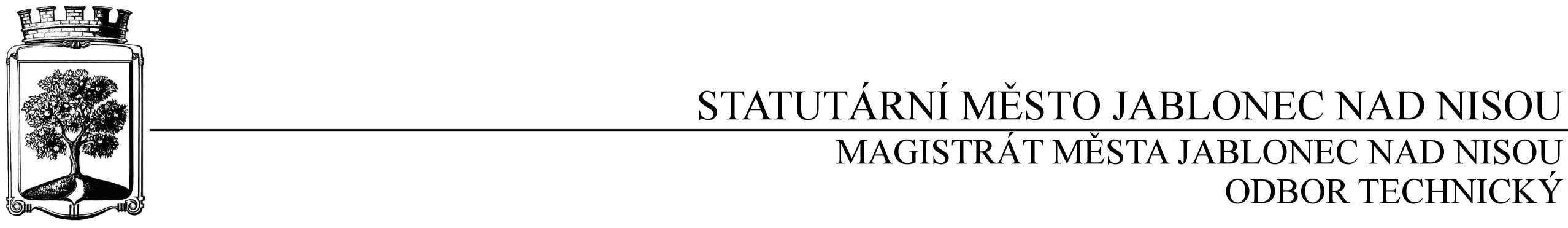 SMLOUVA O DÍLOčíslo SD/2019/0048Objednatel	DodavatelStatutární město Jablonec nad Nisou	Název firmy: Technické služby Jablonec n. N., s.r.o.Zastoupené: Mgr. Pavlem Kozákem	adresa: Souběžná 7, Jablonec nad Nisou adresa: Mírové náměstí 19, Jablonec nad Nisou	PSČ 466 01PSČ 466 01	IČ: 25475509IČ: 00 262 340	DIČ: CZ25475509DIČ: CZ00262340	kontaktní osoba: Zbyněk Hujerčíslo účtu: 121451/0100	tel.: 606 686 669bankovní ústav: KB Jablonec nad Nisou 	e-mail: hujer@tsj.cz kontaktní osoba: Mgr. Barbora Šnytrová 	tel.: 483 357 357	e-mail: snytrova@mestojablonec.cz	I.Předmět smlouvy Předmětem smlouvy je oprava kontejnerového stání v ulici Lipová, Jablonec nad Nisou. Součástí prací bude oprava obvodových stěn, vybourání poškozeného zdiva, oprava zpevněné plochy pod kontejnery (odbourání poškozeného betonu, doplnění zámkové dlažby), oprava střešní konstrukce (doplnění kovových profilů a střešní krytiny), instalace posuvných dveří včetně zámků a další práce dle cenové nabídky ze dne 17.12.2018, která je přílohou této smlouvy.II.Termín plnění/dodáníTermín provedení prací do 30. 6. 2019. Jakékoli prodlení v realizaci předmětu této objednávky je považováno za podstatné porušení smluvního vztahu, objednatel si v tomto případě vyhrazuje právo odstoupit od objednávky.III.Cena a platební podmínkyCena za provedené práce je po vzájemné dohodě stanovena do maximální výše 183 205,- Kč bez DPH (221 678,- Kč včetně DPH).Fakturovány budou pouze skutečně provedené práce. Při 14-ti denní splatnosti, (tj. minimální splatnost faktury), musí být faktura doručena na podatelnu MMJN Jablonec n.N. nejpozději do 3 dnů od data vystavení. Při delší splatnosti musí být faktura doručena nejpozději do 14-ti dnů před lhůtou splatnosti.Na faktuře je nutné uvést číslo objednávky a jméno kontaktní osoby objednatele.Na faktuře je nutné uvést DIČ objednateleIV.Záruční dobaDle platných právních předpisů, zejména zák. č. 89/2012 Sb., občanský zákoník.IV.Závěrečná ustanovení1) Vztahy dle této smlouvy se řídí zák. č. 89/2012 Sb., občanský zákoník.2) Tuto smlouvu lze měnit či doplňovat pouze písemnými dodatky podepsanými oběma stranami.3) Tato smlouva bude uveřejněna v souladu se zák. č. 340/2015 Sb., o registru smluv. Obě smluvní strany prohlašují, že skutečnosti uvedené v této smlouvě nejsou obchodním tajemstvím a lze je zveřejnit stanoveným způsobem bez omezení či zvláštních podmínek.V Jablonci nad Nisou dne: 					V Jablonci nad Nisou dne:       …………………………….…                                                              ………………………………               Mgr. Pavel Kozák                                                                             Mgr. Milan Nožičkapověřený vedením odboru technického 					          za dodavatele         …………………………….…                                                                              Bc. Jitka Krausová	    správce rozpočtu